Curriculum VitaeNotarization. I have read the following and certify that this curriculum vitae is a current and accurate statement of my professional record.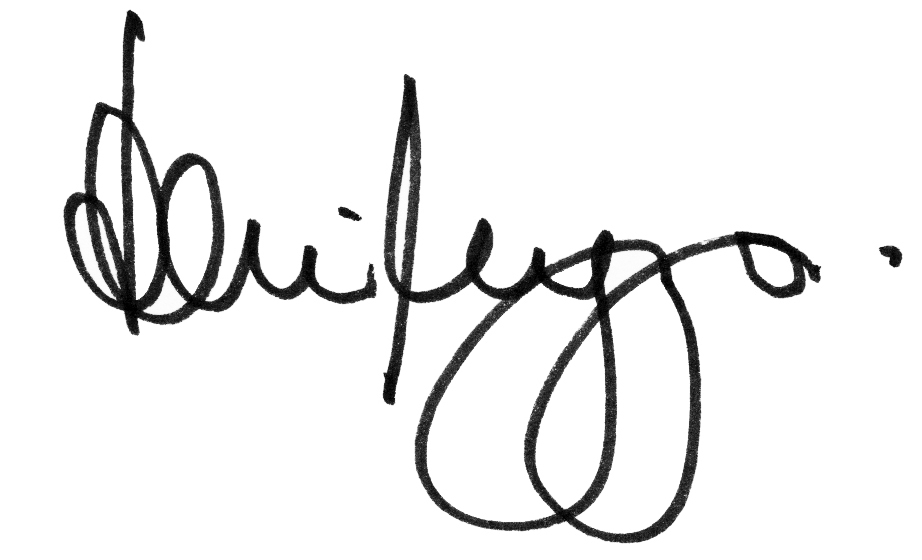 Signature							Date	11/21/2023PERSONAL INFORMATIONUID: 119155332Deni, Ruggeri616 Quebec Place NW #2, Washington, DC 20010Email: druggeri@umd.eduWebsite: https://www.linkedin.com/in/deni-ruggeri/Academic Appointments at UMDCurrent Rank: Associate Professor Type of Appointment: 100% TeachingAppointment to Current Rank: September1, 2023	01/22-present 	Associate Professor, Department of Plant Science and Landscape Architecture, University of Maryland, College Park, MDI.D. 	Other Employment07/2019 -present	Executive Director and former Chair of the BoardEnvironmental Design Research Association (EDRA)08/2020-12/2021 	Lecturer, Department of Landscape Architecture and Environmental Planning, University of California, Berkeley, Berkeley, CA01/2019-06/2020 	Lecturer, Landscape Architecture Program, University of California, Davis, Davis CA08/2014-06/2020	Associate Professor, School of Landscape Architecture, Norwegian University of Life Sciences, Aas, Norway08/2010-06/2015	Associate Professor, Department of Landscape Architecture, University of Oregon, Eugene, OR08/2007-07/2010	Assistant Professor, Department of Landscape Architecture, Cornell University, Ithaca, NY09/2014-present	Community Development Consultancy, United States, Norway08/2005-07/2009	Landscape Designer, Community Development by Design, Berkeley CA06/2005-08/2005 	Landscape Designer, The SWA Group, Laguna Beach, CA08/2003-06/2007	Graduate Student Instructor, College of Environmental Design, Departments of Landscape Architecture and Architecture, University of California, Berkeley, Berkeley, CA04/2002-08/2004 	Landscape Designer, The SWA Group, Laguna Beach, CA08/2001-03/2002	Landscape Designer, Design Workshop Inc., Denver, CO08/1998-06/2001	Teaching and Research Assistant, Departments of Landscape Architecture, City and Reg. Planning, Hotel School, Cornell University, Ithaca, NY08/1995-07/1996	Assistant Planner, Comune di Verdellino, Verdellino, Italy08/1995-07/1996	Teaching Assistant, Dipartmento di Pianificazione del Territorio, Politecnico di Milano, Milan, ItalyI.E.	Educational Background2009	Ph.D., Landscape Architecture and Environmental Planning, University of California, Berkeley-Berkeley, CA2001	Master of Regional Planning, Cornell University, Ithaca, NY2001	Master of Landscape Architecture, Cornell University, Ithaca, NY1996-2007	Master of Landscape Architecture Studies, Rhode Island School of Design - Providence, RI1992	Laurea di Dottore in Architettura (5yr BArch), Politecnico di Milano, Milan, ItalyI.F.	Continuing EducationMindi Fullilove, Instructor (2019), 400 Years of Inequality Massive Online Course. New York University-The New School, Spring.I.G. 	Professional Certifications, Licenses, and MembershipsMemberships
2010–present	Member, Environmental Design Research Association (EDRA)2007–present	Member, Council of Educators in Landscape Architecture (CELA)II. 	Research, Scholarly, Creative and/or Professional ActivitiesII.A. 	BooksII.A.2. 	       Books Edited 2. Sirowy, B. and Ruggeri, D. (December 2023). Urban Agriculture in Public Space: Planning and Designing for Human Flourishing in Northern European Cities and Beyond. Dordrecht, NL: SpringerISBN 978-3-031-41549-4Contribution: BS corresponded with co-authors, DR corresponded with publisher. DR and BS provided reviews and feedback on all chapters, recruited book reviewers, and authored intro/conclusions.1. Egoz, S., Jørgensen, K, and Ruggeri, D. (Eds.). (2018). Defining Landscape Democracy. A Path to Spatial Justice. Glos, UK: Edward Elgar Publishing. ISBN: 978-1786438331Contribution: DR was an organizer for the conference from which contributors were selected. DR co-managed the peer-reviewed process, reviewed submissions, provided editor’s comments, and corresponded with authors and co-authors. II.B. 	Chapters II.B.1. 	Books17. Ruggeri, D. and Sirowy, B. (2024). Setting the Stage: Urban Agriculture, Public Space, and Human Well-Being. In B. Sirowy and D. Ruggeri (Eds.), Urban Agriculture in Public Space: Planning and Designing for Human Flourishing in Northern European Cities and Beyond. Dordrecht, NL: Springer. ISBN 978-3-031-41549-4Contribution: DR wrote and re-organized the introductory chapter, with summaries of each contribution. 16. Arild Ericksen, Ruggeri, D., (2024). Urban Agriculture and the Right to the City: A practitioner’s Roadmap. In B. Sirowy and D. Ruggeri (Eds.), Urban Agriculture in Public Space: Planning and Designing for Human Flourishing in Northern European Cities and Beyond. Dordrecht, NL: Springer. ISBN 978-3-031-41549-4Contribution: DR helped to write and edit the text. 15. Ruggeri, D., (2024). From Prescription to Adaptation in the Future Productive City: Classroom-Inspired Principles for Design and Planning of Urban Agriculture. In B. Sirowy and D. Ruggeri (Eds.), Urban Agriculture in Public Space: Planning and Designing for Human Flourishing in Northern European Cities and Beyond. Dordrecht, NL: Springer. ISBN 978-3-031-41549-414. Ruggeri, D. (2023). Taking strolls in Google Streetview: from context photography to the search for a ‘stranger’s path’. In A. Godfrey (Ed.). Active Landscape Photography: Diverse Practices. New York: Routledge Press. 13. Ruggeri, D. (2023). Taking strolls in Google Streetview: from context photography to the search for a ‘stranger’s path’. In A. Godfrey (Ed.). Active Landscape Photography: Diverse Practices. New York: Routledge Press. ISBN 9780367541347	12. Ruggeri, D. (2021). The agency of place identity and attachment in the contemporary co-production of community. In L. Manzo and P. Devine-Wright (Eds.). Place Attachment: Advances in Theory, Methods, and Applications. New York: Routledge. ISBN 976-0-367-22349.

11. Ruggeri, D. (2019). The studio as an arena for democratic landscape change. Toward a transformative pedagogy for landscape architecture. In K. Jørgensen, N. Karadeniz, E. Mertens, and R. Stiles (Eds.). The Routledge Handbook of Teaching Landscape. London: Routledge. ISBN 9780367731601

10. Ruggeri, D., and Szilagyi-Nagy, A. (2019). Exploring the use of digital technologies in participatory landscape planning processes. In K. Bishop and N. Marshall (Eds.). The Routledge Handbook of People and Place in the 21st Century City. New York: Routledge. ISBN 9780815380948
Contribution: DR was the co-author with a Landscape Architecture professional. I contributed most of the lit review. Co-author focused on gaming. Co-authors developed the method, analysis and conclusions, DR revised, and edited the manuscript as the corresponding author. 

9. Ruggeri, D. (2018). Storytelling as a catalyst for democratic landscape change in Modernist utopia. In S. Egoz, K. Jørgensen, and D. Ruggeri, (Eds.). Defining Landscape Democracy. The Search for Spatial Justice. Glos, UK: Edward Elgar Publishing, p.128-142. ISBN: 978-1786438331

8. Ruggeri, D. (2017). Le prestazioni socio-culturali e il capitale sociale dell’infrastruttura verde nella città sostenibile. Una questione di comunità. In M. B. Andreucci. Progettare Green Infrastructure - Tecnologie, Valori e Strumenti per la Resilienza urbana. Milano: Wolters Kluwer Italia, p. 338-343. ISBN: 9788821763175

7. Ruggeri, D. (2016). Minor archaeological sites as hubs of a landscape-based archaeological-urbanism. In A. Mariniello (Ed.). Beyond Pompeii. Archaeology and urban renewal for the Vesuvian Cultural and Tourist District. Napoli: Cangemi, p. 155-169. ISBN: 8849232284

6. Thorėn, K.H. and Ruggeri, D. (2015). The Landscape Convention’s relevance to blue and green planning in European landscape and urban planning. In K. Jørgensen (Ed.). Mainstreaming Landscape through the European Landscape Convention. London: Routledge, p.33-45. ISBN: 1138922307
Contribution: DR was a co-author responsible for literature review, analysis of plans, and discussion. Co-author Kine Thorėn provided policy case studies, participated in analysis and discussion. DR performed final editing and proofreading. 

5. Ruggeri, D. (2015). From blues to green: The future of new towns worldwide. In J. Hou, T. Way, and K. Yokom (Eds.). Now Urbanism: The Future City is Here. London: Routledge, p.43-58. ISBN: 0415717868

4. Ruggeri, D. (2014). Democracy matters, beginning in the classroom: Moving towards a collaborative, democratic design studio. In P. Horrigan, C. Doble, and M. Bose (Eds.). Community Matters. New York: Routledge, p. 189-209. ISBN 10: 041572387

3. Ruggeri, D. (2013). A traveling concept: The new town ideal from Howard’s garden city to today’s ecocity. In P. Gaborit (Ed.). New Medinas: Towards Sustainable New Towns? Brussels: Peter Lang, p.73-104. ISBN: 978-3-0352-6338-1

2. Southworth, M. and Ruggeri, D. (2011). Place identity and the global city. In T. Banerjee and A. Loukaitou-Sideris (Eds.). Urban Design: Roots, Influences, and Trends. The Routledge Companion to Urban Design. London: Routledge, p. 495-510. ISBN: 0415553644
Contribution: DR was a co-responsible for literature review and case study selection with Michael Southworth. Co-authors contributed equally to the discussion. MS performed proofreading. 

1. Ruggeri, D. (2010). Death and life of a modernist utopia: The new town of Zingonia, Italy. In New Towns for the 21st Century; the Planned vs. the Unplanned City, Amsterdam: SUN, p. 94-103. ISBN: 9085068053II.C. 	Refereed JournalsII.C.1. 	Refereed Journal Articles 5. Ruggeri, D., Harvey, C., and Bosselmann, P. (2019). Perceiving the livable city. Cross-cultural lessons on virtual and real-life experiences of urban environments. In G. Hack, T. Banerjee, M. Southworth (Eds.), Journal of the American Planning Association 84(3-4), p. 250-262. ISSN: 0194-4363
Contribution: DR was the principal investigator for this study, funded by the UC Berkeley Sather Grant and NMBU. I developed the method and conducted experimental sessions and wrote the bulk of the paper. Harvey provided the graphics analyzing the data and contributed to refining the conclusions. Bosselmann was contributor to the larger idea and provided relevant knowledge during the methodology design and analysis phases.4. Ruggeri, D., and Young, D. (2016). Community in the information age: Exploring the social potential of web-based technologies in landscape architecture and community design. Frontiers of Architectural Research 5(1), p. 15-26. ISSN: 2095-2643Contribution: Co-author Deven Young was my thesis advisee. The methodology was developed under my guidance, and he organized both the online and in-person workshops and developed the statistical data analysis. Literature review, discussion, and findings were equally shared.3. Ruggeri, D. (2014). My Mission Viejo. A Photovoice investigation of place identity and attachment in master planned suburbia. Journal of Urban Design 19(1), p. 119-139. ISSN: 1357-48092. Ruggeri, D. (2009). Revisiting urban design utopia in Irvine, new town. Die Alte Stadt 2, p. 247-262. ISSN: 0340-36881. Ruggeri, D. (2008). Learning from suburbia: urban design lessons from America’s largest new town. Rassegna di Architettura e Urbanistica 12(126), p.75-88. ISSN 0392-8608II.C.2. 	Invited Reviews of Journal Articles2. Ruggeri, D. (2018). Review of Karl Kullmann's “The shape of things: reimagining landscape parliaments in the anthropocene.” Forty-Five: A Journal of Outside Research (February 13, 2018): http://forty-five.com/papers/190.1. Ruggeri, D. (2015). Not just a park. The inevitability of urban nature in contemporary city design. Journal of Urban Design 20(3), p. 318-320. ISSN 1357-4809II.C.4. 	Other (special issues of peer reviewed journals)2. Ruggeri, D., and Fetzer, E. (Eds.), (2019). Landscape education for democracy. Co-creating a socially engaged landscape planning and design education for sustainable development. In-bo Journal 13(9). ISSN 2036-1602. 
Contribution: DR was the co-editor of this special issue of the Journal In-BO focusing on the LED project, its guiding theories, methods, and assessment frameworks. The editors initiated a peer review for each paper, corresponded with authors on their chapters, and finalized the editing for publication. 1. Bosselmann, P. and Ruggeri, D. (Eds.), (2007). The future metropolitan landscape. Places Magazine 19(1). ISSN: 07310455Contribution: DR served as guest editor with Peter Bosselmann. DR oversaw the peer review process and served as corresponding editor for author’s revisions. PB managed the process with the journal main editor.II.D. 	Published Conference ProceedingsII.E. 	Conferences, Workshops, and TalksII.E.1.	Keynotes 5. Ruggeri, D. (2022). Landscape democracy and its role in multi-level governance. Landscape Forum Emilia Romagna. Rimini, Italy 4/27/20224. Ruggeri, D. (2022). When climate change adaptation meets social justice: Landscape architecture as agent of change in the San Francisco Bay area. International Bioclimate Change Symposium, - Atatürk University. Erzurum, Turkey, 3/25/20223. Ruggeri, D. (2016). Toward more livable winter cities. sustainable urbanism and the challenges and opportunities to live ‘under the weather. International Winter Cities Symposium - Atatürk University. Erzurum, Turkey, 11/02/20162. Ruggeri, D. (2012). Public virtues, private vices? Lessons for the sustainable future of new towns. European New Town Platform General Assembly. Basildon, UK, 10/13/20121. Ruggeri, D. (2009). Constructing identity in master planned utopia: The new town of Irvine, CA. European New Town Platform General Assembly. Figueres, Spain, 10/1/2009II.E.2. 	Invited Talks International24. Ruggeri, D. (2023).  Plenary talk. Co-designing a solidarity landscape for biophilia, adaptation, and human/ecological health. 2nd Conference on Participatory Design: Transforming the City, Participatory Lab, Athens, Greece, 10/21/2023. 23. Ruggeri, D. (2023).  Plenary talk. The relational health benefits of participatory co-creation in Landscape Architecture. 54th Conference of the Environmental Design Research Association: Environment and Heath, UNAM, Mexico City, 6/21/2023.				22. Ruggeri, D. (2021). Landscape architecture as transformative practice for democratic landscape change. School, Masters’ Program in Landscape Architecture, AHO - Oslo Architecture. Oslo, Norway, 1/26/2021. Online21. Ruggeri, D. (2020). Theories + practices of transformative design-as-research. School of Architecture and Sustainable Design - Singapore University of Technology and Design. Singapore, 6/16/2020. Online20. Ruggeri, D. (2020). Toward a socially transformative landscape science for design. Oslo-Viken Municipality, Oslo, Norway, 5/20/2020. Online19. Ruggeri, D. (2020). Landscape architecture, planning and the transformative agency of design research, education, and practice. School of Architecture, Planning and Landscape - University of Calgary. Calgary, Canada, 1/27/2020.18. Ruggeri, D. (2019). Landscape science for design. Swedish University of Agriculture. Alnarp, Sweden 4/15/2019.17. Ruggeri, D. (2018). Toward a socially transformative landscape science for design. Department of Landscape Architecture - Wageningen University and Research (WUR). Wageningen, The Netherlands, 3/21/2018.16. Ruggeri, D. (2017). Participatory landscape science. Swedish University of Agriculture. Uppsala, Sweden 10/25/2017.15. Ruggeri, D. (2017). The participatory path toward a green, livable, and democratic city. Levende Grønne Byer Konferanse, Ministry of Local Government and Regional Development, Oslo 5/22-23/2017.14. Ruggeri, D. (2017). Landscape architecture education and the shaping of a livable, inclusive City. Annual Assembly - Hungarian Association of Landscape Architects (HALA), Budapest, Hungary, 4/25-26/2017.13. Ruggeri, D. (2017). Participatory landscape science: Planting seeds for a sustainable city of green hearts. Department of Landscape Architecture - University of Calgary. Calgary, Canada 11/6/2017.12. Ruggeri, D. (2016). Livable utopias: life and death of great modernist new towns. Cornell University in Rome, Rome, Italy 29/2/2016.11. Ruggeri, D. (2015). From sustainability to biophilia. The road to a sustainable city of green hearts. Department of Architecture Lecture Series - University of Nicosia, Nicosia, Cyprus, 11/4/2015. 10. Ruggeri, D. (2015). Livability in urban design. Barcelona Study Abroad Program - University of Oregon, 7/1/2015. 9. Ruggeri, D. (2015). From sustainability to topophilia. Tips for an urban redevelopment that touches the heart. Bjørvikakonferansen, Bjorvika Utvikling: Oslo, Norway 4/11/2015.8. Ruggeri, D. (2015). Livable cities. Sustainable City Development Research Group, Norwegian University of Life Sciences. Norwegian University of Life Sciences: Ås, Norway, 10/14/2014.7. Ruggeri, D. (2015). From sustainability to biophilia. The road to a sustainable city of green hearts. Norwegian University of Life Sciences, Ås, Norway 10/22/2013. 6. Ruggeri, D. (2013). Harlow, its landscape, and place identity. Harlow City Council, Harlow, UK, 4/19/2013. 5. Ruggeri, D. (2011). Landscape and new town identity: Lessons from the United States. China Academy of Urban Planning and Design, Beijing, China, 8/22/2011. 4. Ruggeri, D. (2011). Garden cities of yesterday, to-day, and to-morrow. Chengdu Bureau of Planning. Chengdu, China 9/28/2011. 3. Ruggeri, D. (2011). Sustainable landscapes of the heart (and body). Project First Conference - EUROSCAPES, London, UK, 2/18/2011. 2. Ruggeri, D. (2009). Between preservation and adaptability. Landscape architecture and the sustainable future of an American new town. EU-China Forum on Small and Medium Cities Planning. Shanghai, China 11/19/2009. 1. Ruggeri, D. (2009). Constructing identity in master planned utopia. Dipartimento di ingegneria Per l’architettura - University of Catania. Catania, Italy, 3/12/2009. National16. Ruggeri, D. (2023).  Toward A tramsformative landscape science for design. School of Architecture – University of Minnesota: Minneapolis, MN, 11/8/2023. Online15. Ruggeri, D. (2020). Theories + practices of transformative design-as-research. School of Planning, Design and Construction - Michigan State University: Lansing, MI, 11/27/2020. Online14. Ruggeri, D. (2020). Toward a socially transformative landscape science for design. Department of Plant Science and Landscape Architecture - University of Maryland, College Park, MD, 4/22/2020.13. Ruggeri, D. (2020). Landscape architecture and the co-creation of democratic transformations, Texas A&M, College Station, TX, 3/5/2020.12. Ruggeri, D. (2020). Landscape architecture and the co-creation of D(d)emocratic landscape transformations. Department of Landscape Architecture - Pennsylvania State University, State College, PA, 3/3/2020.11. Ruggeri, D. (2019). Toward a socially transformative landscape science for design. Department of Landscape Architecture - University of Connecticut, Storrs, CT, 8/5/2019.10. Ruggeri, D. (2019). Toward a socially transformative landscape science for design. University of Southern California, Los Angeles, CA 2/4/2019.9. Ruggeri, D. (2018). Toward a socially transformative landscape science for design.. HOK Group, Inc., Headquarters, San Francisco, CA, 3/20/2018.8. Ruggeri, D. (2017). Participatory landscape science: A conceptual roadmap. Department of Landscape Architecture - University of Florida, Gainesville, FL, 2/27/2017.7. Ruggeri, D. (2016). Toward the biophilic city. ALTA Planning, Portland, OR 10/28/2016.6. Ruggeri, D. (2009). Preserving Irvine. Suburban identity between permanence and change. California Preservation Foundation Conference, Palm Springs, CA, 4/18/2009. 5. Ruggeri, D. (2009). Re-envisioning landscape architecture as craft. Department of Landscape Architecture - North Carolina State University, Raleigh, NC, 4/16/2009. 4. Ruggeri, D. (2009). Re-envisioning landscape architecture as craft. Department of Plant Science and Landscape Architecture - University of Maryland, College Park, MD, 3/22/2009. 3. Ruggeri, D. (2007). Re-envisioning landscape architecture as craft. Department of Landscape Architecture - Cornell University, Ithaca, NY, 3/24/2007. 2. Ruggeri, D. (2007). Re-envisioning landscape architecture as craft. Department of Landscape Architecture - California Polytechnic University, San Luis Obispo, CA, 2/26/2007. 1. Ruggeri, D. (2007). Place attachment in suburbia. The case of Irvine. School of Social Ecology - University of California, Irvine, Irvine, CA, 1/30/2007. II.E.3.	Refereed Presentations International15. Ruggeri, D., and Eriksen, A. (2021). ‘Toolboxing’ urban agriculture: Uncertainty and prescription in designing for the productive city. Stop and Think. Conference of the European Council of Landscape Architecture Schools - Swedish University of Agriculture, Uppsala, Sweden, 9/13-16/2021.14. Ruggeri, D. (2017). Investigating the socio-cultural benefits of urban green infrastructure in Portland’s pearl district. Council of Educators in Landscape Architecture (CELA) Conference, Beijing, China, 5/26-29/2017.13. Ruggeri, D. (2016). Landscape infrastructure and the retrofitting of sustainability into modernist residential communities: the Jeffrey Open Space Trail in Irvine, California. 5th Fábos Conference on Landscape and Greenway Planning - Szent Itzvan University, Budapest, Hungary, 6/3 -7/30/2016.12. Ruggeri, D. (2016). Landscape education for democracy: A Proposal for building inclusive processes into spatial planning education. 5th Fábos Conference on Landscape and Greenway Planning - Szent Itzvan University, Budapest, Hungary, 6/3 -7/30/2016.11. Ruggeri, D. (2015). Re-thinking place making as democratic storytelling. The case of Zingonia, Italy. Defining Landscape Democracy Conference – Norwegian University of Life Sciences, Oscarsborg, Norway, 6/3-6/2015.10. Ruggeri, D. (2014). Community design and new information technologies: A story of complementarity? 9th Conference of the Pacific Rim Community Design Network, Taipei, Taiwan, 3/14-18/2014.9. Ruggeri, D. (2013). Learning from suburbia. Public identity and common space Conference - La Sapienza University, Rome, Italy, 6/27/2013.8. Ruggeri, D. (2013). A common methodology for the assessment, preservation, and management of European landscapes. 2nd GreenNet scientific Conference - Universität für Bodenkultur, Vienna, Austria, 2/19-20/2013.7. Ruggeri, D. (2011). Western countries to China: Exploring the travel of the eco-city idea across space and time. International Association for China Planning Conference - Renmin University, Beijing, China 6/17-19/2011. 6. Ruggeri, D. (2011). Towards the craft of a new pedagogy for landscape architecture. First Rete Vitruvio Conference - University of Bari, Bari, Italy, 5/2-6/2011. 5. Ruggeri, D. (2010). The crafting of a new pedagogy for landscape architecture: The collaborative/virtual design Studio. Council of Educators in Landscape Architecture Conference - Wageningen University, Maastricht, The Netherlands, 5/11-14/2010. 4. Ruggeri, D. (2009). Death and life of a modernist utopia. The new town of Zingonia, Italy.” International New Town Institute Conference, Almere, The Netherlands, 6/6/2009. 3. Ruggeri, D. (2009). The wasted suburban landscape. Urban Wastelands Conference - Technical University of Eindhoven, Eindhoven, The Netherlands, 5/11/2007. 2. Ruggeri, D. (2006). Community participation and the craft of a design process for the global age. Council of Educators in Landscape Architecture Conference - University of British Columbia, Vancouver, BC, 6/14/2006. 1. Ruggeri, D. (2005). Learning from a small town: Community participation as the foundation for a 21st century design process. MX Design Conference - Universidad IberoAmericana, Mexico City, Mexico, 10/26-28/2005. National19. Ruggeri, D. and Vanoli, M (2022), Housing, social life and relational health. Lessons from the LIVE (Learning-by-living Initiative) project at solidarity village. EDRA 53 Conference-Environmental Design Research Association - Clemson University, Greenville, SC 6/1-6/3, 2022 18. De Vries, J., Ruggeri, D., Fetzer, E., and Szilagyi-Nagy, A. (2021). Democratic landscape education as transformative act. Developing competencies and assessing design students’ social agency during the covid-19 pandemic. EDRA 52 Conference-Environmental Design Research Association - University of Detroit, Mercy, Detroit, MI, 5/19-5/23/202117. Ruggeri, D. (2019). The digital classroom as landscape democracy arena. Council of Educators in Landscape Architecture (CELA) Conference - University of California, Davis, Sacramento, CA, 3/6/2019.16. Ruggeri, D. (2018). Evaluating a storytelling-based approach to community redevelopment. EDRA 49 Conference-Environmental Design Research Association-University of Oklahoma, Oklahoma City, OK, 6/6-8/2018.15. Ruggeri, D. (2018). The transformative nature of landscape architecture education: training the future participatory landscape scientists. EDRA 49 Conference-Environmental Design Research Association - University of Oklahoma, Oklahoma City, OK, 6/6-8/2018.14. Ruggeri, D. (2017). De-constructing and re-constructing identity in master planned communities. EDRA 48 Conference - Environmental Design Research Association. University of Wisconsin, Madison, WI, 5/31-6/3/2017.13. Ruggeri, D. (2017). The classroom as a landscape democracy arena. Toward a socially transformative pedagogy in design and planning. EDRA 48 Conference - Environmental Design Research Association - University of Wisconsin, Madison, WI, 5/31-6/3/201712. Ruggeri, D. (2017). The livability audit. A tool for measuring perceptions of urban design qualities. EDRA 48 Conference - Environmental Design Research Association - University of Wisconsin, Madison, WI, 5/31-6/3/201711. Ruggeri, D. (2015). Community design and the new Facebook age: a view from the computer screen? Brainstorm. EDRA 46 Environmental Design Research Association – Cal Poly San Luis Obispo, Los Angeles, CA, 5/27-30/2015.10. Ruggeri, D. (2014). Developing a bottom-up methodology for the valuation, management, and preservation of European landscapes: The EUROSCAPES project. 2014 Annual Conference of the Council of Educators in Landscape Architecture, Baltimore, MD, 3/27-30/2014.9. Ruggeri, D. (2014). From public to civic open space: An examination of public space use in downtown Portland during the occupy Portland movement. 2014 Annual Conference of the Council of Educators in Landscape Architecture, Baltimore, MD, 3/27-30/2014.8. Ruggeri, D. (2012). Utopia revisited. Landscape, identity, past and present of modernist new towns. Council of Educators in Landscape Architecture Conference - University of Illinois, Urbana-Champaign, IL, 3/29/2012. 7. Ruggeri, D. (2011). My Mission Viejo: A photovoice investigation of place identity and attachment in master planned suburbia. Council of Educators in Landscape Architecture 2011 Conference - University of Southern California, Los Angeles, CA, 4/2/2011. 6. Ruggeri, D. (2011). Democracy matters, beginning in the classroom: Moving towards a collaborative, democratic design studio. Second Erasing Boundaries Conference - Hunter College, New York, NY, 4/30/2011. 5. Ruggeri, D. (2010). The construction of sustainable identity in master planned utopia: The case of Irvine, CA.” 41st Environmental Design Research Association (EDRA) Conference, Washington, DC, 6/3/2010. 4. Ruggeri, D. (2008). Building utopia, Italian style. Silvio Berlusconi and the new town of Milanotre, International Planning History Conference, Chicago, IL, 7/10-13/2008. 3. Ruggeri, D. (2008). Learning from suburbia: urban design lessons from America’s largest new town. A Suburban World Conference - Virginia Polytechnic University, Reston, VA, 4/8/2008. 2. Ruggeri, D. (2005). Crafting Westport as a metaphor for envisioning the future. Association for Community Design Conference - Parsons, New York, NY, 3/2005. 1. Ruggeri, D. (2004). Crafting Westport. How one small community shaped its future. Community Design in the Pacific Rim Conference - University of Washington, Seattle, WA, 9/24/2004. II.E.6	Refereed Posters3. Conti, A., Ruggeri, D., and Bartolomei. L. (2016). Soft Infrastructure as landscape: A methodology for the assessment and improvement of the user experience of soft mobility. Transportation Research Procedia (14) p. 2314-2323. ISSN: 2352-1465. 
Contribution: DR supervised the student literature review, methodology, and data analysis/discussion. The work was presented at the 2016 6th Transport Research Arena Conference in Warsaw, Poland and published in peer reviewed proceedings as a special issue of the Journal “Transportation Research Procedia.”2. Ruggeri, D. (2015). A community-based methodology for the assessment, valuation and management of ‘productive’ European landscapes. CHeriScape, Cultural Heritage in Landscape - Conference III: Landscape as Community, Oslo, Norway, 5/19-20/2015.
1. Ruggeri, D. (2013). Developing a common methodology for the assessment, valuation and management of European landscapes. 44th Environmental Design Research Association Conference, Providence, RI, 5/29/2013. 
II.E.7.	Refereed Panels 5. Hou, J., De la Peña, D., Hirsch, A., Langhorst, J., Ruggeri, D. Decolonizing Landscape architecture education: Curricular and pedagogical transformations. Council of Educators in Landscape Architecture (CELA) Conference. University of California, Davis, Sacramento, CA, 3/17-3/20, 2020.

4. Ruggeri, D. (2014). Pensare, agire, abitare Zingonia. Seminario di Studi e Formazione. Università di Bergamo, Bergamo, Italy, 11/28/2014. 

3. Ruggeri, D. (2014). New Medina project final conference. European New Town Platform, Tangiers, Morocco, 8/6/2013. 2. Ruggeri, D. (2012). The doctorate. Council of Educators in Landscape Architecture Conference-University of Illinois, Urbana-Champaign, IL, 3/29/2012. 1. Ruggeri, D. (2011). Community matters. 3rd Erasing Boundaries Conference-New York University, New York, NY, Spring 2011. II.E.12. 	Non-Refereed Panels3. Ruggeri, D. (2022). Climate and Community: Equity in Response Panel. ASLA Maryland Regional Climate Action Summit, [online], 6/10/20222. Ruggeri, D. (2012). Key findings from the expert reviews. EUROSCAPES Project Final Conference, Interreg IV EUROSCAPES Project, Marne-La-Vallée, France, 10/26/2012. 1. Ruggeri, D. (2012). Recommendations for Sidi Abdellah new town. Panel of Experts for the New Medinas EU Project, Algiers, Algeria 1/24/2012. II.E.13.	Symposia 1. The Future Metropolitan Landscape. Department of Landscape Architecture and Environmental Planning - University of California, Berkeley, CA, March 2005. 
Contribution: co-organizer with Peter Bosselmann. II.E.14.	WorkshopsInternational13. Ruggeri, D. et al (2022). Landscape Education for Democracy Summer Intensive. LED2LEAP Erasmus Plus Strategic Partnership Summer Intensive – University of Bologna, Lucca, Italy 6/24-7/3/2018. 			12. Ruggeri, D. (2022). Landscape democracy working group. LE: NOTRE Landscape Forum – Emilia Romagna, LE:NOTRE Institute and Regione Emilia Romagna., Rimini, Italy, 4/24-5/1/2017. Contribution: organizer.11. Hua, Y., and Ruggeri, D. (2009). Designing an eco-city in Huludao, China. Les Ateliers de Cergy International Workshop, Huludao, China, 3/14-28/2009.Contribution: co-instructor.10. Bruns, D., Fekete, A., Szilagy-Nagy A., Ruggeri, D., Fetzer, E., and Bartolomei, L. (2018). Landscape Education for Democracy Summer Intensive. LED Erasmus Plus Strategic Partnership Summer Intensive - Szent Itzvan University, Törökbálint, Hungary 6/24-7/3/2018. Contribution: co-instructor and co-organizer.9. Ruggeri, D. (2022). Landscape democracy working group. LE: NOTRE Landscape Forum - Weihenstephan-Triesdorf University of Applied Sciences, Freising, Germany, 5/16-20/2017. Contribution: organizer.8. Bruns, D., Fekete, A., Szilagy-Nagy A., Ruggeri, D., Fetzer, E., Bartolomei, L. (2017). LED Erasmus Plus Strategic Partnership Summer Intensive-Kassel University, Kassel, Germany 7/24-31/2017. Contribution: co- organizer.7. Fekete, A., Bakshi-Chandawarkar, S. and Ruggeri, D. Design of Historic Landscapes and Sites Workshop in Transylvania. Szent Itzvan University, Budapest, Hungary 4/20-28/2017.Contribution: guest instructor.6. Ruggeri, D., Bruns, D. Fekete, A., Szilagy-Nagy A., Fetzer, E. (2016). Landscape Education for Democracy Summer Intensive. Alma Mater Studiorum, Università di Bologna, Zingonia, Italy, 6/19-29/2016. 
Contribution: Co-organizer and Instructor.5. Ruggeri, D. (2016). Livability in Urban Design. Department of City and Regional Planning - Cornell in Rome, Rome, Italy, 2/29/2016. 
Contribution: Instructor.4. Ruggeri, D. (2015). Green Hearts Workshop. University of Nicosia, Department of Architecture, Nicosia, Cyprus, 11/4-6/2015. 
Contribution: Instructor.3. Ruggeri, D. (2014). Zingonia 3.0 Sustainable redevelopment Workshop. Comune di Verdellino-Zingonia and University of Oregon, Verdellino, Italy, 6/28-7/6/2014. Contribution: organizer and Instructor.2. Ruggeri, D. (2011). ‘Salute’ da Zingonia Urban Design Workshop. Zingonia 3.0 Project and University of Oregon, Zingonia, Italy, 7/16-24/2011. 
Contribution: organizer and Instructor.1. Bell, M., Camiz, A. Cuomo,, M., Gleason, K., Lejeune, J., Mariniello, F., Ruggeri, D., Petruccioli, A. (2010). Vesuvian Institute International Urban Design Workshop. Restoring Ancient Stabiae Foundation, Castellammare, Italy, 1/9-14/2010. 
Contribution: co-instructor
National4. Hadjiyanni, T. Ruggeri, D., and Bose, M. (2021). Research engagement in the “we are not in this together” era (workshop). EDRA 52 Conference-Environmental Design Research Association. University of Detroit, Mercy, Detroit, MI, 5/19-5/23/2021Contribution: co-organizer3. Hou, J., Bose, M., Cheng, C., De la Peña, D., Ruggeri, D. (2020). Education of design activists: Examining models, lessons, and proposals (Workshop) EDRA 51 Conference-Environmental Design Research Association. University of Arizona, Tempe, AZ, 4/7-4/10/2020. Contribution: co-organizer.2. De la Peña, D., Lawson, L., Rios, M., Hou, J., Allen, J., Ruggeri, D., and Andreucci, B. (2019). Deepening design activism through preparation, practice, and proof, (Intensive session). EDRA 50 Conference-Environmental Design Research Association. New York University, Brooklyn, NY, 4/7-4/10/2019. Contribution: co-organizer.1. Horrigan, P. and Ruggeri, D. (2010). Rust to Green in Upstate NY. Re-envisioning upstate NY cities through sustainable urban design, Placemaking and Green Infrastructure Approaches. AIA/ASLA Upstate NY Conference, Buffalo, NY, 16/10/2010. Contribution: co-organizer
II.E.15.	Colloquia1. Ruggeri, D. (2009). Re-visiting utopia. Looking back at 1960s and 70s new towns. Department of Landscape Architecture and Environmental Planning Colloquium - University of California, Berkeley, Berkeley, CA, 8/4/2009. II.F. 	Professional and Extension PublicationsII.F.1. 	Reports and Non-Refereed Monographs7. Hou, J., Boone, K., Bose, M., Cheng, C., De la Peña, D., Langhorst, J., Lawson, L. Rios, M., Ruggeri, D., and Stevens, J. (2020). Design as Activism Landscape Architecture Education for Social Change: A Framework for Actions & Other Propositions. Urban Commons Lab University of Washington, Seattle WA. 
Contribution: DR contributed case study text and provided comments/edits. 

6. Ruggeri, D. (2019). Giving Tajikistan’s cultural heritage new life: An academic partnership to implement sustainable landscape improvements for economic development and social stability. World Bank, Washington, DC.

5. Ruggeri, D. (2013). From transit stop to urbanity node: Field audit for measuring livability at the transit stop. OCTREC- Oregon Transportation Research and Education Consortium, Portland, OR.

4. Ruggeri, D., and Jaluzot. A. (2012). EUROSCAPES - Landscape management plan methodology. Final report and methodology. EUROSCAPES Interreg IV Program, Marne-La-Vallėe, France.

3. Ruggeri, D., Kot, D., and Hester, R. (2004). Crafting Westport. Department of Landscape Architecture and Environmental Planning, University of California, Berkeley, Berkeley, CA.

2. Ruggeri, D., and Bosselmann, P. (2003). Water and land, A study tour of the Netherlands. Department of Landscape Architecture and Environmental Planning - University of California, Berkeley, Berkeley, CA.
Contribution: DR and PB wrote essays and edited volume and photography.

1. Ruggeri, D., Law, D., and Maloney, J. (2002). Jeffrey open space spine community consensus report. City of Irvine and The Irvine Company, Laguna Beach, CA.
Contribution: DR contributes design write-ups, graphic illustrations. JM edited the report.II.F.9.	Non-Refereed Journal Articles1. Birkmayer, U., and Ruggeri, D. (2014). Make it real. Make it matter. Make it last. Focus Journal of the City and Region al Planning Department at Cal Poly San Luis Obispo 11(1), p. 26-38. ISSN: 1549-3776
Contribution: DR was the co-author with experiential designer and sustainable tourism expert Uta Birkmayer. DR provided lit review. UB focused on case studies. Discussion and conclusions were equal efforts, DR revised and edited. UB corresponded with editor.II.G. 	Book Reviews, Notes, and Other ContributionsII.G.1. 	Book Reviews 3. Ruggeri, D. (2015). Book review: Green Oslo: visions, planning and discourse. Journal of Planning Education and Research 35(3), p.384-386. ISSN: 0739-456X

2. Ruggeri, D. (2015). Book review: The eye is a door: Landscape, photography, and the art of discovery. Landscape Journal 34(1), p. 101-104. ISSN: 0277-2426 

1. Ruggeri, D. (2013). Book review: The principles of green urbanism: transforming the city for sustainability. Journal of Planning Education and Research, 33(1). p. 132-134, ISSN: 0739-456XII.G.2.	Manuals

1. Ruggeri, D., and Szilagy-Nagy A. (2017). A toolbox for landscape democracy investigators. Wageningen: LE:NOTRE institute. Available at www.led-project.org. Contribution: DR selected and described the vast part of the participatory techniques included in handbook and edited the booklet. ASN curated the graphics and power mapping examples.	II.H.	Completed Creative Works and ScholarshipII.H.2.	Constructed Projects, Original Plans and Designs1. Jeffrey Open Space Trail (phase I). Client: The Irvine Company and City of Irvine (Design and planning 1999-2004, Construction 2004-2006). 
Contribution: Project completed as an employee of The SWA Group Landscape Architects, Laguna Beach office. Deni Ruggeri (landscape designer grading, construction documentation. Team members: Richard Law principal-in- charge), Claudia Sims (project manager) monuments) Sean O’Malley (planting designer)II.H.3.	Demonstrations1. Trancik, R., Ruggeri, D., and Cooper, K. (2000). Interactive Presentation at the Land-Tech pavilion: 3D visualizations in urban design, American Society of Landscape Architects Annual Meeting – LandTech Pavilion, Boston, MA. 
Contribution: DR, KC produced of a demonstration interactive webpage showcasing applications of ed technologies (Form-z) in Urban Design for the LandTech pavilion of the Annual ASLA conference under RT guidance.II.H.8.	Exhibitions and Installations, Group2. Ruggeri, D. (Curator). The Future metropolitan landscape exhibition. College of Environmental Design – Wurster Hall Gallery, University of California, Berkeley, Berkeley, CA, 3/11-12/2005

1. Ruggeri, D. (Curator). ULI Hines urban design competition exhibition. College of Architecture, Arts and Planning, Cornell University, Ithaca, NY, May 2008II.H.9.	Exhibitions and Installations, Group1. Porsia, M., and Ruggeri, D. (2022). I am a landscape democracy ambassador public art performance, LE:NOTRE Landscape Forum - Emilia Romagna,  Rimini, Italy (April 29, 2022)
Contribution: DR collaborated with artist Michele Porsia on the overall concept. DR edited and revised statement. Artwork and performance produced by MP.II.H.11.	Graphic Design1. Ruggeri, D., and Vanoli, M. (2014). Colora la tua Zingonia 3.0 (with illustrations by Alessandro Abbadini). Zingonia, Italy: Tipografia Profita.Contribution: DR coordinated and edited the production of this coloring textbook on sustainable development for Zingonia, Italy’s elementary school. DR produced the textual information, introduction and conclusions, Illustrations by Alessandro Abbadini.II.J. 	Works in Progress Books1. Ruggeri, D., and Sirowy, B. (Accepted, forthcoming, 2024). Urban Agriculture in Public Space: Quality of Life, Planning and Design. Dordrecht, NL: SpringerContribution: BS corresponded with co-authors, DR corresponded with publisher. DR and BS provided reviews and feedback on all chapters, recruited book reviewers, and authored intro/conclusions.Book Chapters2. Ruggeri, D. (Accepted, forthcoming, 2024). ‘Toolboxing’ urban agriculture: uncertainty and prescription in designing for the productive city. In D. Ruggeri and B. Sirowy (Eds.), Urban Agriculture in Public Space: Quality of Life, Planning and Design. Dordrecht, NL: SpringerII.K	Sponsored Research and Programs – Administered by the Office of Research Administration (ORA)II.K.1. 	GrantsCompetitive (external)2022Title: OLA - Democratic landscape transformation: Towards an open landscape AcademyFunder: Erasmus + Strategic Partnership Programme of the European UnionAward: EUR 400,000 – my award EUR 48,000Time Period: 2022-2025 Role: Co-PIII.L.	Gifts and Funded Research not Administered by ORAII.L.4.	Other: Grants Competitive (internal)2015Title: The NMBU livability audit: developing a tool for assessing and enhancing livability in urban environmentsFunder: Norwegian University of Life Sciences-LANDSAM seed grantAward: USD 12,000Time Period: 2015-2016 Role: PI2012Title: A livability Audit for urban designFunder: University of Oregon-Research Innovation in Graduate Education GrantAward: USD 5,000Time Period: 2012-2013 Role: PITitle: New Towns in France and the United KingdomFunder: University of Oregon-Research Innovation in Graduate Education GrantAward: USD 5,000Time Period: 2012-2013 Role: PITitle: New Towns in France and the United KingdomFunder: University of Oregon-Dean’s Summer award for researchAward: USD 5,000Time Period: 2012-2013 Role: PI2011Title: Developing a digital classroomFunder: University of Oregon-Williams Grant for Innovation in TeachingAward: USD 14,400Time Period: 2011-2012Role: PI2009Title: Developing a virtual drawing boardFunder: Cornell University-CIT Innovation in Teaching GrantAward: USD 45,000Time Period: 2009-2011Role: PI2008Title: Sustainability and design discussion groupFunder: Cornell University-Faculty-fellows-in-service grantAward: USD 10,000Time Period: 2008-2009Role: PI2007Title: Amana as a source of knowledge of sustainabilityFunder: Cornell University-Institute for the social sciences small grantAward: USD 10,000Time Period: 2007-2008Role: PICompetitive (external)2019Title: LED2LEAP - 2019-1-NL01-KA203-060497Funder: Erasmus + Strategic Partnership Programme of the European UnionAward: EUR 325,000 – my award EUR 30,000Time Period: 2019-2022Role: Co-PI2017Title: Cultivating public space: urban agriculture as a basis for human flourishing and sustainability transition in Norwegian cities.Funder: Norwegian Research CouncilAward: USD 1,300,000– my award USD 116,500Time Period: 2017-2022Role: Co-PI for two work packages.2016Title: Assessing the Effects of Urban Design on Livability Perceptions in Real and Digital Environments.Funder: University of California, Berkeley-Peder Sather GrantAward: USD 25,000Time Period: 2016-2017Role: Co-PI 2015Title: Landscape Education for Democracy - 2015-1-NO01-KA203-013239Funder: Erasmus + Strategic Partnership Programme of the European UnionAward: EUR 306,000 – my award EUR 98,000Time Period: 2015-2018Role: Co-PI2013Title: From Transit Stop to Livability. A study Funder: Oregon Transportation Research & Education Consortium/PSU/US Dept of TransportationAward: USD 10,000Time Period: 2012-2013 Role: PI2009Title: From Rust to Green in Upstate NYFunder: NY State Department of Agriculture-Hatch GrantAward: USD 45,000Time Period: 2010-2013Role: PINon-competitive (internal)2022Title: Start-up grantFunder: University of Maryland-Department of Plant Science and Landscape ArchitectureAward: USD 25,000Time Period: 2022-2025Role: PI2011Title: Start-up research grantFunder: University of Oregon-Department of Landscape ArchitectureAward: USD 20,000Time Period: 2011-2014Role: PI2007Title: Start-up research grantFunder: Cornell University-Department of Landscape ArchitectureAward: USD 25,000Time Period: 2007-2010Role: PINon-competitive (external)2022Title: Understanding and designing for a housing that links people to the landscape, and each otherFunder: Consorzio Fa-Lurano, ItalyAward: EUR 38,000Time Period: 2022-2025Role: PI2013Title: Zingonia 3.0 Comunità, cittadini, famiglie.Funder: CARIPLO FoundationAward: EUR 10,000Time Period: 2013-2014Role: Co-PITitle: Landscape maintenance and preservation guidelines for European citiesFunder: EUROSCAPES Project – Interreg IV program of the European UnionAward: EUR 5,500Time Period: 2022-2025Role: PIII.M.	Centers for Research, Scholarship, and Creative ActivitiesII.M.2.	Centers Directed2. Center for Landscape Democracy (CLaD) - Norwegian University of Life Sciences, Aas, Norway. 
Deputy Director, September 2014- July 20181. Urban Design Lab - University of Oregon, Eugene, OR.Associate Director, August 2012- August 2014II.M.2.	Symposia Organized1. Egoz, S., Jørgensen, K., and Ruggeri, D. (2015). Defining Landscape Democracy conference. CLAD – Centre for Landscape Democracy, Norwegian University of Life Sciences. Oscarsborg, Norway 6/3-6/2015.Contribution: Co-organizer. DR oversaw the call for proposal and review process. SE and KJ identified potential peer reviewers and worked on schedule for the eventII.Q 	Research Fellowships, Prizes and Awards20104. 	Title: Clarence Stein FellowshipFunder: Cornell University: Clarence S. Stein Institute for Urban and Landscape Studies Award: USD 10,000Time Period: 2010-201220013. 	Title: Scott History ScholarshipFunder: UC Berkeley – Department of Landscape Architecture and Environmental Planning, Award: USD 10,000Time Period: 2001-200220002. 	Title: Clarence Stein FellowshipFunder: Cornell University: Clarence S. Stein Institute for Urban and Landscape Studies Award: USD 20,000Time Period: 2001-20021. 	Title: Horace’s villa summer excavationsFunder: Cornell University/University of PennsylvaniaAward: USD 1,000Time Period: summer 2000III.	Teaching, Extension, Mentoring, and AdvisingIII.A.	Courses TaughtUniversity of Maryland– Department of Plant Science and Landscape Architecture.University of California, Berkeley – Department of Landscape Architecture and Environmental planning. 
University of California, Davis – Environmental Design/Landscape Architecture.Norwegian University of Life Sciences – School of Landscape Architecture.III.B.	Teaching Innovations III.B.1. 	Major Programs EstablishedLandscape Education for Democracy (LED) Erasmus + Strategic Partnership (2015-2018), grant no. 2015-1-NO01-KA203-013239Landscape Education for Democracy (LED2LEAP) Erasmus + Strategic Partnership (2020-2022), grant no. 2019-1-NL01-KA203-060497III.B.2. 	Education Abroad EstablishedUniversity of Oregon Global Studies – Eco-districts in Europe Study Abroad ProgramFaculty Member in Charge - 20 students Summer 2013III.C. 	Advising: Research or Clinical III.C.1.	Undergraduate ChairIII.C.2.	Master’s

Committee ChairCommittee member=III.C.3. 	DoctoralCommittee Co-ChairCommittee Member
Defense opponent III.E. 	Advising: Other than Directed ResearchIII.E.3. 	Doctoral III.F.	Professional and Extension EducationIII.F.4.	Guest LecturesCollege or departmental lectures at the University of Maryland 2023LARC160 Introduction to Landscape Architecture (Instructor Juemin Wu) University of Maryland, PSLA (in person)2022ENSP306 Qualitative Methods (Instructor Caroline R. Boules) University of Maryland, College of Agriculture and Natural Resources, Online.PLSC399, University of Maryland, College of Agriculture and Natural Resources, (Instructor Kate Tully), Online.LARC160 Introduction to landscape Architecture (Instructor Jueminsi Wu) University of Maryland, PSLA (in person)LARC671 Landscape Architecture research methods (Instructor Naomi Sachs) University of Maryland, PSLA (in person)Lectures at other universities 2023 OLA2022Led2leap2021Norwegian University of Life Sciences, Landscape ecology course (Instructor Wenche Dramstad), Online.2020University of Washington, Landscape Architecture Theory Seminar (Instructor Lynne Manzo), Online.2018Norwegian University of Life Sciences History and Theory course (Instructor Karsten Jørgensen)2017Szent Itzvan University, Mapping of historic landscapes and sites (Instructor Albert Fekete)2016University of California, Berkeley, CP-LA241 Course (Instructor Peter Bosselmann)Norwegian University of Life Sciences, Landscape architecture theory course (Instructor Karten Jørgensen)Norwegian University of Life Sciences, LAA370 Landscape Ecology (Instructor Kerstin Pothoff)Norwegian University of Life Sciences, FMI313 Humans and the environment (Instructor Katinka Evensen)2015Norwegian University of Life Sciences, Landscape architecture theory course (Instructor Karsten Jørgensen)Norwegian University of Life Sciences, Architecture and urban Development course (Instructor Elin Borrud)2014Norwegian University of Life Sciences, Planning history course (Instructor Kristina Grange)Norwegian University of Life Sciences Landscape architecture theory course (Instructor Karten Jørgensen)Norwegian University of Life Sciences Introduction to planning (Instructor Havard Steinsholt)2012University of Oregon, Shanghai Xian Dai architecture exchange program (Instructor Lanbin Ren)University of Oregon, Contemporary Urban design and development in Asia Course (Instructor Lanbin Ren)2009Cornell University, Real Estate Program, Case studies in urban development course (Instructor Roger McErlane) 2008Cornell University, Real Estate Program, Case studies in urban development course, (Instructor Roger McErlane) III.F.7. 	Other: Guest Critiques and Reviews  Guest Critiques at the University of Maryland2022LARC 240 Graphic Communication and Design Studio, Plant Science and Landscape Architecture Department Instructor Naomi Sachs), reviewerLARC 471 Capstone studio: community design, Plant Science and Landscape Architecture Department (Instructor Byoung-Suk Kweon), reviewerLARC648 Graduate studio IV, Plant Science and Landscape Architecture Department, (Instructor Jack Sullivan). reviewer.Guest Critiques at other universities2021University of British Columbia, Canada. LARCH502 design studio-2 (Instructor Daniel Roehr), online reviewer.2020University of British Columbia, Canada. LARCH502 Design Studio -1 (Instructor Paul Peters), online reviewer.University of California, Berkeley. INLAND Summer Studio (Instructors Sahoko Yui), online reviewer.Arizona State University. LDA462: LA Capstone Studio (Instructor Chingwen Cheng), online reviewer.University of California, Berkeley. LA201: Advanced Studio (Instructors Walter Hood and Paul Peters), reviewer.2018University of Applied Sciences, Freising (Germany), Landscape Architecture Master’s theses, reviewer.2017University of Applied Sciences, Freising (Germany), Landscape Architecture Master’s theses, reviewer.2016University of Oregon Barcelona Summer Study Abroad program (Instructor Philip Speranza), reviewer.2015Edinburgh College of Art, Landscape architecture studio reviewer (Instructor Thomas Oles), reviewer.University of Oregon Barcelona Summer Study Abroad program (Instructor Philip Speranza), reviewer.2014Norwegian University of Life Sciences Placemaking course (Instructor Shelley Egoz), reviewer.2013University of Oregon Architecture studio (Instructor Juli Brode), reviewer.University of Oregon, Intro to landscape architecture (Instructor Anne Godfrey), reviewer.University of Oregon Architecture terminal Studio (Instructor Brooke Muller), reviewer.2012University of Oregon Design bridge studio (Instructor Juli Brode), reviewer.2011University of Oregon Architecture terminal studio (Instructor Kevin Nute), reviewer.University of Oregon Design Bridge Studio (Instructor Juli Brode), reviewer.2010University of California, Berkeley LA205 Environmental planning studio (instructor Randy Hester), reviewer.2009SUNY ESF-Syracuse, Intro to landscape architecture studio (Jeffrey Blankenship, Instructor), reviewer.2008SUNY ESF- Syracuse, Food Systems Studio (Matthew Potteiger, Instructor), reviewer.2007Cornell University, Introduction to interior design (Instructor Jen Jennings), reviewer.IV. 	Service and Outreach I.V.A. 	Editorships, Editorial Boards, and Reviewing ActivitiesIV.A.2. 	Editorial Boards 1.   Journal of Participatory Research Methods (2022-present)Urban and Regional Planning, December 2018-2020IV.A.3. 	Reviewing Activities for Journals and Presses16. Reviewer, Urban Planning (June 2023)15. Reviewer, Journal of Urban Affairs (April 2023)14. Reviewer, Journal of Participatory Research Methods (June 2022-present)13. Reviewer, Landscape and Urban Planning (2021-2022)11. Reviewer, Journal of Environmental Psychology (2020)10. Reviewer, Frontiers of Architectural Research Journal (March 2015-present)9. Reviewer, Change over Time Journal (University of Pennsylvania) (January 2015)8. Reviewer, Journal of Landscape Architecture (JoLA) (2014-present)7. Reviewer, Urban Design International (2014)6. Reviewer, Routledge Publishers (2013)5. Reviewer, Landscape Research (2013)4. Reviewer, Journal of Planning Education and Research (2012)3. Reviewer, Journal of Planning History (2011)2. Reviewer, Journal of Urban Design (2008-present)1. Reviewer, Landscape Journal (2009)IV.A.4.	Reviewing Activities for Agencies and Foundations3. Reviewer, Certificate of Research Excellence (CORE), Environmental Design research Association (Spring 2018)2. Scientific Advisor, SENSE-scape Research project. Norwegian Institute for Nature Research (NINA) (December 2017)1. Reviewer, Smart Culture: Creative Cities Research Programme. Netherlands Organization for Scientific Research (NWO) (May 2017)IV.A.5.	Reviewing Activities for Conferences4. Reviewer, Environmental Design Research Association Conference (2008-2021)3. Reviewer, 2nd Erasing Boundaries Conference (2011)2. Reviewer, Council of Educators of Landscape Architecture (CELA) (2009-2022)1. Reviewer, European Council of Landscape Architecture Schools (ECLAS) (2015-2021)IV.A.6.	Other: Peer Reviewed Conference Proceedings Editorial work9. Bernasconi, C., Blume, L., Cai, H., De la Peña, D., Demir, O., Heidgerken, T., Kader, S., McGowan, H., Miller, C., Ruggeri, D., and Sperone, F. (Eds.), (2021). Just environments: Transdisciplinary border crossings. Proceedings of the 52nd annual conference of the environmental design research association. Pinole: CA: EDRA, ISBN 979-8-9855428-0-6
Contribution: DR was co-editor and performed review and editing of papers, in communication with editorial team and submitting authors. DR also performed proof reading of the final document.8. Newman, G. et al. (Eds.), (2020). DeeptTime: 100 years of CELA. Landscape research record 9 - Council of Educators of Landscape Architecture. Washington, DC: CELA, ISSN: 2471-8335.
Contribution: Landscape Research Record is a peer reviewed publication of the papers submitted to the CELA conference. Papers are reviewed and re-submitted with edits and changes. DR managed the peer review of the papers in the Person/Environment track with co-editor Ole Sleipness. DR and OS assembled the finalized papers for publication by CELA. 7. Cheng, C., Vallerand, O., Nubani, L., Ruggeri, D., and Bernasconi, C. (Eds.), (2020). Transform. socially embedded collaboration. Proceedings of the 51st annual conference of the environmental design research association. Minneapolis, MN: EDRA, ISBN: 9781713815778
Contribution: DR was co-editor and performed a review of a selection of papers, in communication with submitting authors. DR also performed proof reading of the final document.6. Newman, G. et al. (Eds.), (2019). Engaged scholarship, Landscape research record 8 -Council of Educators of Landscape Architecture. Washington, DC: CELA, ISSN: 2471-8335.
Contribution: Landscape Research Record is a peer reviewed publication of the papers submitted to the CELA conference. Papers are reviewed and re-submitted with edits and changes. DR managed the peer review of the papers in the Person/Environment track with co-editor Ole Sleipness. DR and OS assembled the finalized papers for publication by CELA. 5. Yang, B. et al. (Eds.), (2018). Transforming the discussion, Landscape research record 7 - Council of Educators of Landscape Architecture. Washington, DC: CELA. SSN: 2471-8335.
Contribution: Landscape Research Record is a peer reviewed publication of the papers submitted to the CELA conference. Papers are reviewed and re-submitted with edits and changes. DR managed the peer review of the papers in the Person/Environment track with co-editor Ole Sleipness. DR and KB assembled the finalized papers for publication by CELA. 4. Ruggeri, D., and Boeck, D. (Eds.), (2018). Social equity by design. Proceedings of the 49th annual conference of the environmental design research association. Minneapolis, MN: EDRA. ISBN: 978-1-387-97114-5. Contribution: DR was co-editor and performed a review of a selection of papers, in communication with submitting authors. DR also performed proof reading of the final document.3. Yang, B. et al. (Eds.), (2017). Bridging. Landscape research record 6 - Council of Educators of Landscape Architecture. Washington, DC: CELA. ISSN: 2471-8335.
Contribution: Landscape Research Record is a peer reviewed publication of the papers submitted to the CELA conference. Papers are reviewed and re-submitted with edits and changes. DR managed the peer review of the papers in the Person/Environment track with co-editor Ole Sleipness. DR and OS assembled the finalized papers for publication by CELA. 2. LeBleu, C. et al. (Eds.).,(2016). Dilemma-debate. Landscape research record 5 - Council of Educators of Landscape Architecture. Washington, DC: CELA. ISSN: 2471-8335. Contribution: Landscape Research Record is a peer reviewed publication of the papers submitted to the CELA conference. Papers are reviewed and re-submitted with edits and changes. DR managed the peer review of the papers in the Person/Environment track with co-editor Karen Baptist. DR and KB assembled the finalized papers for publication by CELA. 1. LeBleu, C. et al. (Eds.), (2015). Incite-change-insight. Landscape research record 5  - Council of Educators of Landscape Architecture. Washington, DC: CELA. ISSN: 2471-8335. Contribution: Landscape Research Record is a peer reviewed publication of the papers submitted to the CELA conference. Papers are reviewed and re-submitted with edits and changes. DR managed the peer review of the papers in the Person/Environment track with co-editor Karen Baptist. DR and KB assembled the finalized papers for publication by CELA. IV.B. 	Committees, Professional & Campus ServiceIV.B.1. 	Campus Service – Department  University of California, BerkeleyMember - MLAII Admissions Committee (2019-2021)Norwegian University of Life SciencesInterim Chair Landscape Architecture (December 2015-August 2016) Member, Landscape Architecture Curriculum committee (2014-2017) Member, Sustainability Research Group (fall 2013-present) University of OregonDirector – Ph.D. Program in Landscape Architecture director (Since 2011)Chair - Ph.D. Admissions Committee (since 2010)Member, Landscape Architecture Faculty Search Committee (2013-2014) Chair of the Ph.D. Admissions Committee (2010-2014)Faculty Associate – Sustainable Cities Initiative (2010-2014)Faculty Advisor - Design Bridge (2011-2014)Cornell UniversityMember - Ph.D. Admissions Committee, Department of Landscape Architecture (2007-2010)IV.B.2. 	Campus Service – College University of MarylandFaculty Advisor for Environment and Agriculture Area of Concentration in Environmental Science and Policy (March 2022-onward)Norwegian University of Life SciencesMember, Leadership Group (since 2015-2016)University of OregonMember – School of Architecture and Allied Arts Academic Affairs Committee (Since 2012)Member - School of Architecture and Allied Arts Diversity Committee (2010-2012)Member – School of Architecture and Allied Arts Dean’s Scholarships Committee (2010)Member - School of Architecture and Allied Arts, Recruitment Committee (2010-2011)Faculty Associate – Sustainable Cities Initiative (2010-2013)Faculty Advisor - Design Bridge (2011-2013)Cornell UniversityElected - College of Agriculture Senate, Senator (2009 -2010)Elected - College of Agriculture Diversity Committee (2008-2010)IV.B.3. 	Campus Service – University Cornell UniversityMember - Campus Planning Committee (2009-2010)IV.B.8. 	Leadership Roles in Meetings and ConferencesPeople/Environment Track Co-Chair, Council of Educators of Landscape Architecture (CELA) Conference (2013-2021)Co-organizer, International Federation of Landscape Architects (IFLA) 2019 Conference,” (Norwegian University of Life Sciences) 9/18-20/2019Co-chair and organizer, EDRA 49 Annual Conference, Oklahoma City, OK 6/6-9/2018IV.C. 	External Service and Consulting IV.C.3. 	Corporate and Other Board Memberships2. Chair of the Board of Directors (elected) EDRA Environmental Design Research Association (August 2018-2019)1. Elected Member, Board of Directors (elected) EDRA Environmental Design Research Association (August 2016-August 2019)IV.C.5.	Consultancies2019Coordinator, LE:NOTRE Institute, Wageningen, The Netherlands –Proposal to The Ministry of Finance of the Republic of Tajikistan. World Bank, Rural Economy Development Project (P168326)Consultant (with Uta Birkmayer), A Strategic Planning and Engagement Processes. Salinas, CA Valley (Client: CHISPA)2016Consultant, RFP for placemaking-based urban design vision for Eugene, OR (Client: SWA Group– Rene Bihan, Principal in Charge)Key team member in RFP for the Strategic Management Plan for the Province of Bergamo Italy (with Architect Filippo Simonetti, team leader)Consultant, RFP for redesign of the Main Square of Prato, Italy (Client: SWA Group–Rene Bihan, Principal in Charge)2013Consultant, City of Bend Parks department for a community-survey on local pond, slated to become the site of a new nature preserve and park (Client: City of Bend Parks – Jim Figurski)2012Consultant, EUROSCAPES Project, Interreg IVC, Common methodology for the assessment, management and preservation of the European landscape (Client: Municipality of Marne-La-Vallée-Val Maubuée, France) Consultant, “The Village” Residential Community visioning process Dallas, TX (Client: X-Sense Experiential Design) 2010Consultant, Hamlets of the Adirondacks III Project (Client: Roger Trancik Urban Designers) 2009Community Participation effort for Native American site in San Luis Obispo, CA (Client: Chevron) Consultant, A Visioning process for the Amana Villages (Client: Amana Society)20222022CourseSFLARC151 Agriculture: Designing and Assessing Edible Landscapes80LARC720 Environmental Analysis and Site Engineering620212021CourseSFLA 120 Topographic form and design technology (instructor)30LA201- Landscape architecture advanced studio (co-instructor with Kristina Hill)3020202020LA206 Landscape architecture and environmental planning thesis studio (co-instructor with Louise Mozingo)11ED1 Introduction to environmental design (instructor)63ED4B – Global cities (co-instructor with Karen Frick, Cameron Toler, Jeremiah Tolbert)100LA201- Landscape architecture advanced studio (co-instructor with Kristina Hill)31ED1 Introduction to environmental design (instructor)7020202020CourseSFLA140 Introduction to environmental design 
(co-Instructor with David De la Peña)100LA161 Professional practice and construction documentation studio (instructor in charge)3020192019LDA182-002:  Advanced Landscape Architecture Studio (instructor in charge)18LA161 Professional practice and construction documentation Studio
(instructor in charge)3020202020CourseSFLED@LEAP Erasmus + course (co-instructor with Ellen Fetzer)8020192019Continuing Education Course: Urban Agriculture: a toolbox for agriculture in the city (co-instructor with Arild Eriksen)30LED Seminar, Erasmus + course (co-instructor with Ellen Fetzer)80201820182018LED Seminar, Erasmus + course (co-instructor with Ellen Fetzer)50201720172017LAA341 The Urban landscape as a social arena 
(instructor)3535Clark Honors College University of Oregon, Eugene, OR.Clark Honors College University of Oregon, Eugene, OR.Clark Honors College University of Oregon, Eugene, OR.Clark Honors College University of Oregon, Eugene, OR.YearStudent nametitleDegree 2014Roxanne OllsonHuman and environment relationships articulated in the urban contextBSDepartment of Landscape Architecture, Cornell University, Ithaca, NY.Department of Landscape Architecture, Cornell University, Ithaca, NY.Department of Landscape Architecture, Cornell University, Ithaca, NY.Department of Landscape Architecture, Cornell University, Ithaca, NY.YearStudent nametitleDegree 2008Bonnie Kate KirnThe necessity of placeBLASchool of Landscape Architecture, Norwegian University of Life Sciences, Aas, Norway.School of Landscape Architecture, Norwegian University of Life Sciences, Aas, Norway.School of Landscape Architecture, Norwegian University of Life Sciences, Aas, Norway.School of Landscape Architecture, Norwegian University of Life Sciences, Aas, Norway.YearStudent nametitleDegree 2018Marianne Norum
landscape architect. Norconsult ASFuture neighborhoods - principles for the future sustainable neighborhood with the case area Bodø new cityMLA2018Adrian Lombardolandscape architect. Link ArkitekturVirtual reality as a design tool for landscape architectureMLA2017Marthe Edallandscape architect. Bølgen bad An oasis of wellbeing designing a backyard in Bergen city centreMLA2016Tonje Stordalen landscape architect. and Ida Romslolandscape architectLink Arkitektur Destination Roald. A participatory process for a new town center in Giske municipalityMLA2016Anna Holand and Pavel SagenProject Engineer,City of Oslo Planning and Building ServicesCommunity development at Kjeller airfield based on principles for ecological democracyMLA2016Anna Stroganovalandscape architect Bærum MunicipalityTen principles to promote perception of safety in parksMLA2016Marthe Lilenglandscape architect Asplan Viak A.S.Active seafront. Sustainable Development of Sandefjord's coastlineMLA2015Lasse Bøtker Hansenlandscape architect GrindakerThe floodway, a multi-disciplinary study seeking to integrate skateable design in sustainable stormwater managementMLA2015Even BakkenLeader of the landscape architecture departmentNorconsult ASUrban space for physical activity - supported by Norwegian gambling fundsMLADept. of Landscape Architecture, University of Oregon, Eugene, OR.Dept. of Landscape Architecture, University of Oregon, Eugene, OR.Dept. of Landscape Architecture, University of Oregon, Eugene, OR.Dept. of Landscape Architecture, University of Oregon, Eugene, OR.YearStudent nametitleDegree 2014Emma FrohAssociateTenxTen StudioDeep materialismMLA2014Shannon ArmsProject Supervisor of Design + Development at Milwaukee RecreationCollaborative capital: matching the gap between pedagogy and practice In socially-conscious designMLA2014Sarah CookLong Range Planner, Clarksville-Montgomery County Regional Planning CommissionLivable density: The impact of urban design on the perception of densityMLA2013Deven YoungPrincipal.Alta Planning + DesignA virtual step: Will the integration of web-based technologies into the participatory design process generate more participation?MLA2013Yuliya Dimitrova-IlievaProject ManagerBASE Landscape ArchitectureThe Cherga as a metaphor for a monument of courage, memory, and lifeMLA2013Vanessa WaltonLandscape ArchitectLANARCA sensory landscape: Creating a framework for designing outdoor environments for children with autismMLA2012Alex PhillipsOwner at Canopy ConsultantsGreener roofs: Improving the eco-regional significance of vegetated roofsMLA2012Carolina DelgadoLandscape ArchitectVerdesign, Arquitectura del paisajeEvaluating the walls of Quito: Improving livabilityMLADept. of Landscape Architecture, Cornell University, Ithaca, NYDept. of Landscape Architecture, Cornell University, Ithaca, NYDept. of Landscape Architecture, Cornell University, Ithaca, NYDept. of Landscape Architecture, Cornell University, Ithaca, NYYearStudent nametitleDegree 2010Zheng (Jane) WuSenior Landscape Architect, San Jos, Public Works Restoring sacred connections to the Haihe river through place-based designMLA2009Laryssa StecykFounder, Broadway Design BuildPatterns of mobility: Researching the effects of cell phone use in urban outdoor public spaceMLAUniversity of Bologna – Alma Mater Studiorum, Bologna, ItalyUniversity of Bologna – Alma Mater Studiorum, Bologna, ItalyUniversity of Bologna – Alma Mater Studiorum, Bologna, ItalyUniversity of Bologna – Alma Mater Studiorum, Bologna, ItalyYearStudent nametitleDegree 2013Andrea ContiPhD. Candidate Landscape Architecture, SLU UppsalaSustainable bike transportationMARCHDepartment of Landscape Architecture, University of Oregon, Eugene, OR.Department of Landscape Architecture, University of Oregon, Eugene, OR.Department of Landscape Architecture, University of Oregon, Eugene, OR.Department of Landscape Architecture, University of Oregon, Eugene, OR.2013Elizabeth PodowskiLandscape Architect and Planner, Bergmann AssociatesManaging working wetlands: Tracking change in stormwater wetlands to understand current conditions and inform future managementMLA2013Madeline B. CarrollOwner, Madeline B. Carroll DesignEnabling sustainable irrigation: Determining the feasibility of landscape-based strategies for suspended sediment filtration in agricultural irrigation districtsMLA2012David FothergillLandscape Designer at US Forest ServicePatches of ecological memory. Looking for biological legacy in the local park: A method for evaluating vegetation in neighborhood parksMLA2012Diana MolinaSpecial Projects Designer at Kompan Inc AmericasFrom lost space to life Ppace: Using a phenomenological approach to reframe remnant city spacesMLA2012Lauren SchwartzConsultant at Fiftyfive5Professional Practice of Landscape Architecture During the Time of the ‘Great RecessionMLA/MBA2012Pete RutkowskiSelf employed.Boom goes the dynamite: Designing for salmon habitat during dam removalMLA2012Katie MartinAdjunct Instructor, University of OregonField drawings for designMLA2012Autumn EllisonProgram Coordinator for the Northwest Fire Science Consortium, Oregon State UniversityTaking the heat: A method for evaluating urban street tree resilience and benefit potential in a changing climate-based on a case study from Bend, OregonMLA2012Brigitte HunekeSenior User Experience Designer, Bright HealthNatural interactions: Developing a design program that supports intergenerational interaction between senior adults and children in a mutually beneficial, natural environmentMLA2012Rena SchlachterPlanner at NASAUrban riverfronts. Integrating sociability into structural floodwater mitigationMLA2012JoEllen GrandyParks Planner, Layton CityOpening the garden’s gates: Temple grounds of the church of Jesus Christ of Latter-day SaintsMLA2012Michael WeirSenior IT Project Manager at Charles SchwabBicycle connectivity: A new perspective. Moving beyond the networkMLA2012Claudia SimsConsultant at PropellerToward a creative ecotone: Art-based practice as nature/culture mediator in landscape architectureMLA2012Michael LeClereDesign Project Manager, Architect Landscape Architect, University of IowaMaking place: Sustainability and small communities in the 21st centuryMLA2011Roberto BioSelf EmployedActive urban landscape: Urban placemaking through micro-hydro designMLA2011Justin Asher OverdevestAssociate, Good CompanyFinancial mechanisms for energy design in eco districtsIndividualized MSSchool of Architecture, Califormia Polytechnic, San Luis Obispo, CASchool of Architecture, Califormia Polytechnic, San Luis Obispo, CASchool of Architecture, Califormia Polytechnic, San Luis Obispo, CASchool of Architecture, Califormia Polytechnic, San Luis Obispo, CA2010Sarah LenFounder and Editor-in-ChiefFounder and Editor-in-ChiefMATERIA MAGAZINEIndigenous participatory research for responsible land use and design processesMS in ArchitectureSchool of Landscape Architecture, Norwegian University of Life Sciences, Aas, Norway.School of Landscape Architecture, Norwegian University of Life Sciences, Aas, Norway.School of Landscape Architecture, Norwegian University of Life Sciences, Aas, Norway.School of Landscape Architecture, Norwegian University of Life Sciences, Aas, Norway.YearStudent nametitleDegree 2017Melissa Murphy
(Co-chair Inger Lise Saglie)
Deputy Head of Department for Culture, Religion and Social StudiesUniversity of South-Eastern NorwayBalancing spatial management and user efficacy in residential environments Ph.D. in Landscape PlanningDepartment of Landscape Architecture, University of Illinois, Urbana-Champaign, ILDepartment of Landscape Architecture, University of Illinois, Urbana-Champaign, ILDepartment of Landscape Architecture, University of Illinois, Urbana-Champaign, ILDepartment of Landscape Architecture, University of Illinois, Urbana-Champaign, ILYearStudent nametitleDegree 2023 (expected)Alexandre Champagne PhD Candidate, University of IllinoisBalancing spatial management and user efficacy in residential environments Ph.D. in landscape planningDepartment of Landscape Architecture, North Carolina State University, Raleigh, NCDepartment of Landscape Architecture, North Carolina State University, Raleigh, NCDepartment of Landscape Architecture, North Carolina State University, Raleigh, NCDepartment of Landscape Architecture, North Carolina State University, Raleigh, NC2019Payam TabrizianUX Design Lead (XR) at UnityCoupling geospatial modeling and virtual reality to improve landscape design and researchPh.D. in landscape architectureDepartment of Landscape Architecture, University of Oregon, Eugene, OR.Department of Landscape Architecture, University of Oregon, Eugene, OR.Department of Landscape Architecture, University of Oregon, Eugene, OR.Department of Landscape Architecture, University of Oregon, Eugene, OR.2015Hope RisingAssistant Professor, Texas A&M UniversityWater urbanism – building more coherent citiesPh.D. in landscape architecture2012Lanbin RenBroker,Research Associate atPark-above-parking downtown: A spatial-based impact investigationPh.D. in landscape architectureSchool of Landscape Architecture, Norwegian University of Life Sciences, Aas, Norway.School of Landscape Architecture, Norwegian University of Life Sciences, Aas, Norway.School of Landscape Architecture, Norwegian University of Life Sciences, Aas, Norway.School of Landscape Architecture, Norwegian University of Life Sciences, Aas, Norway.YearStudent nametitleDegree 2016Sebastian Peters Designing for socialityPh.D. landscape planning2016Eva AndersonDemocracy materialised - The practice of landscape architecturePh.D. landscape planningSingapore University of Technology and Design, School of Architecture and Sustainable DesignSingapore University of Technology and Design, School of Architecture and Sustainable DesignSingapore University of Technology and Design, School of Architecture and Sustainable DesignSingapore University of Technology and Design, School of Architecture and Sustainable DesignYearStudent nameTopicDegree 2020/21Yohei KatoBenefits of participationPh.D. in ArchitectureSwedish University of Agriculture, Uppsala, SwedenSwedish University of Agriculture, Uppsala, SwedenSwedish University of Agriculture, Uppsala, SwedenSwedish University of Agriculture, Uppsala, Sweden2020/21Andrea ContiTheory and fieldwork in landscape architecturePh.D. landscape architecture